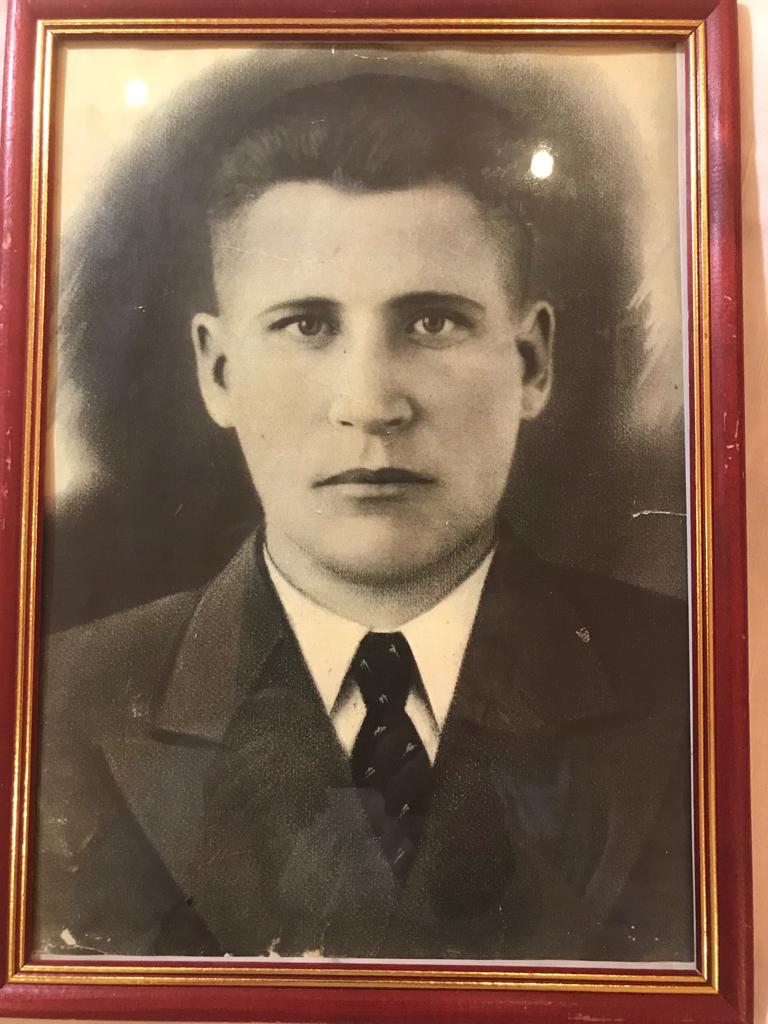 КалимуллинНурулла Губайдуллович1920-12.02.1974Место рождения: ст. Чишма